Dear potential sponsor,We are the Shepherd High School Robotics Team 5231, The Radical Jays. We are a unique team comprised of high school students ranging from freshmen to seniors. A robotics team uses a lot of resources during a build season, the main resource being money. Our team receives a school supplied room to meet and build our robot in  as well as transportation to events. Most of our funding for parts and tools come from donations. For the 2016 season, we ask for your support through a donation in the form of funds, labor, materials or tools. Your support has a direct impact on our team’s success in and out of competition. Your donations also allow our team members to gain more experience with STEM (science, technology, engineering, and math). These experiences will have lasting effects on this group of young adults.We are still a young team, only in our third year. This being said, we are slowly growing our supply of tools and other necessary resources. Any donations would help us build our supply, therefore helping our team even into the future.  Your support is greatly appreciated. We truly hope that you will respond positively to our written request. If you choose to contribute to our team, your donation will be recognized appropriately.The average build season from a monetary standpoint looks like this:Basic Robotics SeasonKit of Parts and registration to two District Events           			$5,000.00Third District Event                                                                                  	$500.00Post-Season Events                                                                                  	$1,000.00Operation and robot build materials                                         		$3,500.00Total                                                                                                        		$10,000.00_____________________________________________________________________________________Optional added expenses:Lodging for team for three events                                                		$3,500.00State Competition (if qualified)                                                     		$4,000.00Championship Competition (if qualified)                                           		$5,000.00Out of State Travel and Lodging                                   		$2,000.00Total                                                                                                        		$14,500.00A sponsorship form is enclosed for your convenience. Thank you in advance for your support.Sincerely,The Shepherd High School Robotics Team 5231, The Radical Jays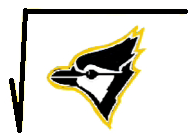 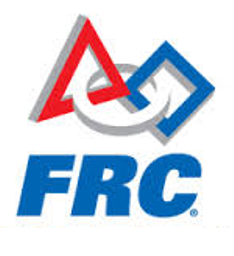 The Mission of our Robotics Team is to promote collaboration, innovation, and ingenuity through professionalism between student members, mentors and the community.FIRST Robotics competition team members will complete tasks that will assist in developing engineering strategies as well as promote business skills that will be applicable for life beyond the formal education setting. Team members will strive to succeed while developing an understanding of the importance of networking and professional communications.We believe every task is an opportunity to learn and grow as a person and a community member.TEAM 5231 “The Radical Jays” invite you to become a partner/sponsor.By donating monetary funds, labor, materials, or in-kind donations, sponsors will gain recognition and advertisement throughout the entire 2016 season.  Level of representation is based on the amount of your donation. The various levels are as follows:SPONSORSHIP LEVELS:Lead Partner: 	($3,000) 	1/2/3/4/5 belowPartner: 	($2,000) 	1/2/3/4 belowSponsor: 	($1,000) 	1/2/3 belowSupporter: 	($500)    	1/2 belowContributor: 	(<$500 )   	1 below1. Name listed on website2. Name/Logo listed on t-shirt3. Name/Logo displayed on robot4. Name/Logo on team banner5. Company name announced at competitionsNote: To be represented on t-shirt, banner, or robot, sponsorship must be received before February 25th, 2016.All sponsors are invited to attend the competitions as well as community events.Materials and volunteer time qualify as in-kind contributions, and value of such contributions shall be acknowledged.We encourage you to check out the FRC website here:   http://www.firstinspires.org/robotics/frc Our 5231 team web page at:  http://5231rad.weebly.com/   Our Facebook Page @  https://www.facebook.com/Team-5231-Radical-Jays-Robotics-404190356425476/Our Twitter feed @  https://twitter.com/RadicalJays?lang=en             Sponsorship Form:                                        Mail to:                             Robotics Team 5231                                c/o Jason R Davis             Shepherd High School                      100 Hall St.      						     Shepherd MI, 48883Please  make donations payable to Shepherd High School, and note Robotics Team 5231 in memo.Company Name: ____________________________________________________________________________________Contact Name: 	_____________________________________________________________________________________Contact Information:             			Address: _________________________________	              			   _________________________________              			Phone:     _________________________________              			Email:      _________________________________Level of Sponsorship: ________________________________________________________________________________ In-Kind Sponsorship: _________________________________________________________________________________Is anyone in your organization interested in helping with our season by mentoring our team?    If so:              Name and Contact Information: 	_________________________________________				_________________________________________		      			_________________________________________For further information please contact:Jason R Davis (Lead Mentor)jdavis@shepherdschools.netWork: 989-828-6601  x2288Program Sponsors may make donations payable to Shepherd High School, and note Robotics Team 5231 in memo.Please send a High Resolution digital copy of your Company Logo to jdavis@shepherdschools.net